E I N LA D U N G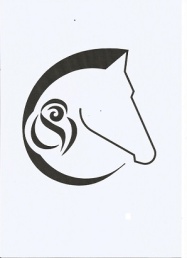 Um mit Dir/Euch den Einstieg in das Jahr 2023 gebührend im Reitstall Baccara zu feiern, laden wir Dich/Euch recht herzlich zumNeujahrsfrühschoppenam	Sonntag 08.01.2023 ab 11.00 Uhrin den Reitstall Baccara ein.Sekt, Bier, Orangensaft, Mineralwasser, Kaffee und Tee.Speisen: „Alles was schmeckt“. Die Speisen werden von den Teilnehmern mitgebracht. Bitte kurze Rückmeldung an Bernd/Sascha.Tombola mit interessanten Preisen.		Kickerturnier. Nur der Sieg zählt und 25€ Preisgeld.								Mit herzlichen Grüßen und wir erwarten Dich/Euch am 08.01.2023 im Reitstall Baccara in Beckedorf.Sascha Menzel, Gaby Kania, Anne-Elisabeth Tödter, Bernd Menzel